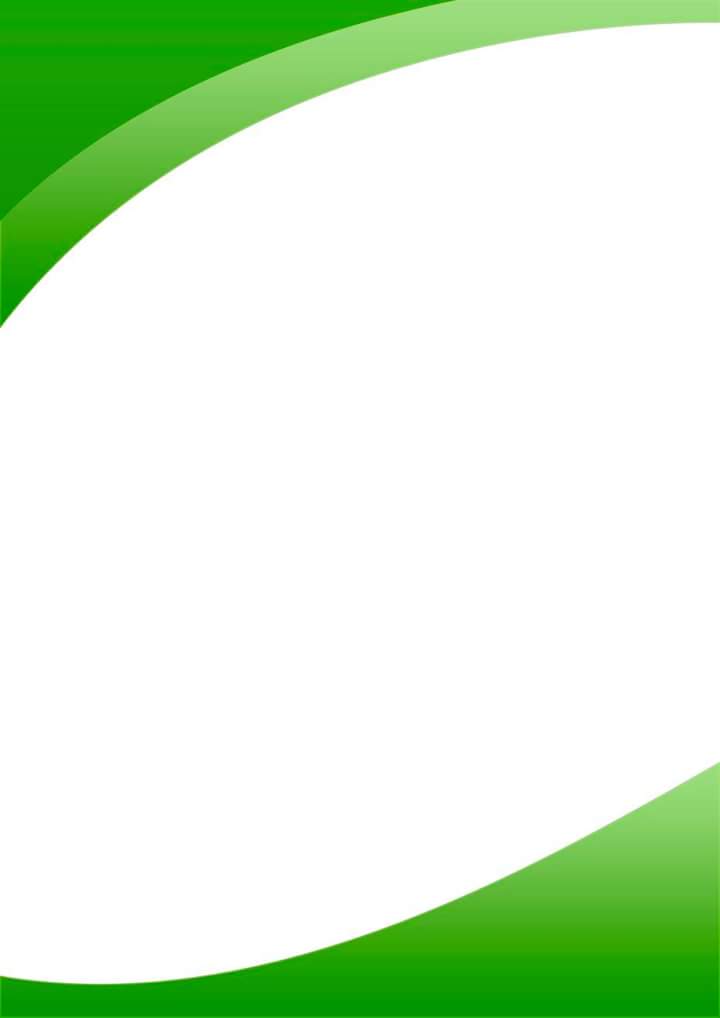 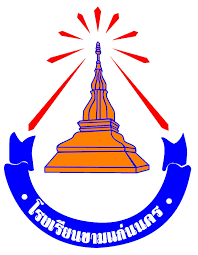 หลักสูตรรายบุคคล: 					ส่งเสริมศักยภาพสู่ความเป็นเลิศของนักเรียนที่มีความสามารถทางด้านคณิตศาสตร์ ชั้นมัธยมศึกษาปีที่ 4 - 6
นางปราณี   ถิ่นเวียงทอง
ตำแหน่ง ครู วิทยฐานะ ชำนาญการพิเศษ
กลุ่มสาระการเรียนรู้คณิตศาสตร์หลักสูตรส่งเสริมศักยภาพสู่ความเป็นเลิศของนักเรียนที่มีความสามารถทางด้านคณิตศาสตร์หลักสูตรรายบุคคล : การพัฒนาทักษะทางคณิตศาสตร์ กลุ่มสาระการเรียนรู้คณิตศาสตร์ตามหลักสูตรสถานศึกษาโรงเรียนขามแก่นนคร พุทธศักราช 2551 (ปรับปรุง พ.ศ. 2555)วิสัยทัศน์ หลักการจุดมุ่งหมาย4.  สมรรถนะของผู้เรียน5. คุณลักษณะพึงประสงค์รักชาติ ศาสน์ กษัตริย์ซื่อสัตย์ สุจริต ใช้คอมพิวเตอร์อย่างมีคุณธรรม จริยธรรมมีวินัย ในการทำงานและการฝึกฝนทักษะทางด้านคณิตศาสตร์ใฝ่เรียนรู้ในการใช้ทักษะทางด้านคณิตศาสตร์อยู่อย่างพอเพียงมุ่งมั่นในการทำงานและพัฒนาตนเองสู่ความเป็นเลิศด้านคณิตศาสตร์รักความเป็นไทย มีจิตสาธารณะ โครงสร้างหลักสูตรเนื้อหาเวลาเรียนแนวทางการจัดการเรียนรู้สื่อ/แหล่งการเรียนรู้การวัดและการประเมินผล9.1 เกณฑ์การประเมิน9.2 เกณฑ์การวัดและประเมินผลการเรียนตัวอย่าง(ครูดวงจันทร์ มาคำ)หลักสูตรรายบุคคล: 	     การแก้แยกตัวประกอบของพหุนามดีกรีสองกลุ่มสาระการเรียนรู้คณิตศาสตร์ ชั้นมัธยมศึกษาปีที่ 2นางดวงจันทร์   มาคำ
ตำแหน่ง ครู วิทยฐานะ ชำนาญการพิเศษ
กลุ่มสาระการเรียนรู้คณิตศาสตร์หลักสูตรรายบุคคล : การแก้แยกตัวประกอบพหุนามดีกรีสองกับผู้เรียนที่ประสบปัญหาความรู้พื้นฐานทางด้านคณิตศาสตร์อ่อน กลุ่มสาระการเรียนรู้คณิตศาสตร์ตามหลักสูตรสถานศึกษาโรงเรียนขามแก่นนคร พุทธศักราช 2551 (ปรับปรุง พ.ศ. 2558)วิสัยทัศน์ หลักสูตรรายบุคคล: การแก้แยกตัวประกอบพหุนามดีกรีสองกับผู้เรียนที่ประสบปัญหาความรู้พื้นฐานทางด้านคณิตศาสตร์อ่อน กลุ่มสาระการเรียนรู้คณิตศาสตร์ มุ่งพัฒนาความสามารถของผู้เรียนให้มีความรู้ ความเข้าใจเกี่ยวกับการแก้แยกตัวประกอบพหุนามดีกรีสองมีทักษะการแก้สมการขั้นสูงในการใช้และประยุกต์ใช้คณิตศาสตร์อย่างสร้างสรรค์ หลักการหลักสูตรรายบุคคล: การแก้แยกตัวประกอบพหุนามดีกรีสองกับผู้เรียนที่ประสบปัญหาความรู้พื้นฐานทางด้านคณิตศาสตร์อ่อน มีหลักการที่สำคัญ ดังนี้เป็นหลักสูตรรายบุคคลที่สามารถส่งเสริมให้นักเรียนเข้าใจ และดำเนินการการแก้แยกตัวประกอบพหุนามดีกรีสองได้อย่างถูกต้องและแม่นยำ เป็นหลักสูตรรายบุคคลที่ตอบสนองกับผู้เรียนที่มีพื้นฐานการแก้แยกตัวประกอบพหุนามดีกรีสองให้เกิดทักษะการแก้แยกตัวประกอบพหุนามดีกรีสองได้อย่างถูกต้องและรวดเร็วจุดมุ่งหมายหลักสูตรรายบุคคล: การแก้แยกตัวประกอบพหุนามดีกรีสอง มุ่งพัฒนาผู้เรียนให้เป็นคนที่มีความสามารถในการแก้แยกตัวประกอบพหุนามดีกรีสองได้หลากหลายวิธี และทำให้ผู้เรียนเกิดทักษะการแก้ปัญหา การเชื่อมโยงความรู้เรื่องการแก้แยกตัวประกอบพหุนามดีกรีสองในรูปแบบอื่นๆ ได้ถูกต้อง และเกิดทักษะการคิดวิเคราะห์แก้ปัญหาของโจทย์สมการได้ จึงกำหนดเป็นจุดหมายเพื่อให้เกิดกับผู้เรียน เมื่อจบหลักสูตร ดังนี้ผู้เรียนมีความรู้ ความเข้าใจเกี่ยวกับการการแก้แยกตัวประกอบพหุนามดีกรีสองผู้เรียนมีความสามารถและทักษะการแก้สมการขั้นสูงในการประยุกต์ใช้คณิตศาสตร์อย่างสร้างสรรค์ เพื่อการศึกษาต่อและประกอบอาชีพผู้เรียนมีเกิดทักษะทางด้านคณิตศาสตร์ในการประยุกต์ใช้คณิตศาสตร์ เพื่อการศึกษาต่อและประกอบอาชีพ4. สมรรถนะของผู้เรียนการแก้ปัญหา : สามารถคิดคํานวณหาวิธีการแยกตัวประกอบของพหุนามดีกรีสองใน รูปแบบต่างๆ ได้การให้เหตุผล : ให้เหตุผลแสดงการแยกตัวประกอบของพหุนามดีกรีสองได้ การสื่อสาร สื่อความหมาย และการนาเนก : สื่อสาร สื่อความหมาย และนาเนก วิธีการแยกตัวประกอบของพหุนามดีกรีสองในรูปแบบต่างๆ ได้5. คุณลักษณะพึงประสงค์ มีวินัย ในการทำงานและการฝึกฝนทักษะการแก้แยกตัวประกอบของพหุนามดีกรีสอง ใฝ่เรียนรู้ในการใช้ทักษะการแยกตัวประกอบของพหุนามดีกรีสอง มุ่งมั่นในการทำงานโครงสร้างหลักสูตรเนื้อหา : การแก้แยกตัวประกอบพหุนามดีกรีสอง เพื่อเข้าสู่กระบวนการแก้สมการได้อย่างถูกต้องเวลาเรียน : 3 ชั่วโมง ผู้เรียนสามารถเรียนรู้ครบทุกกระบวนการเรียนของการแก้แยกตัวประกอบพหุนามดีกรีสอง เพื่อเข้าสู่กระบวนการแก้สมการได้อย่างถูกต้องแนวทางการจัดการเรียนรู้ผู้สอนสามารถดำเนินการจัดกิจกรรมการเรียนรู้ตามแบบฝึกทักษะการแก้แยกตัวประกอบพหุนามดีกรีสองโดยมีกระบวนการจัดกิจกรรมการเรียนรู้ดังนี้ขั้นนำเข้าสู่บทเรียน ครูผู้สอนจะต้องทำหน้าที่การตั้งคำถาม เพื่อกระตุ้นให้ผู้เรียนได้แสดงความรู้เดิม คำถามอาจจะเป็นประเด็นปัญหาที่เกิดขึ้นตามสภาพสังคมท้องถิ่นหรือประเด็นข้อค้นพบทางวิทยาศาสตร์ การนำวิทยาศาสตร์มาใช้ในชีวิตประจำวัน และผู้เรียนสามารถเชื่อมโยงการเรียนรู้ไปยังประสบการณ์ที่ตนมี ทำให้ครูผู้สอนได้ทราบว่า ผู้เรียนแต่ละคนมีความรู้พื้นฐานเป็นอย่างไร ครูผู้สอนควรเติมเต็มส่วนใดให้ผู้เรียน และครูผู้สอนยังสามารถวางแผนการจัด  การเรียนรู้ได้อย่างเหมาะสมสอดคล้องกับความต้องการของนักเรียนขั้นกระบวนการเรียนรู้ ผู้เรียนทำการแก้ปัญหาด้วยตนเองโดยเชื่อมโยงความรู้และประสบการณ์เดิมมาใช้ในการดำเนินการแก้ปัญหา สามารถแสดงเหตุผลที่เป็นการอุปนัยหรือนิรนัยประกอบการแก้ปัญหาผู้เรียนทำการแก้ปัญหาร่วมกันและทำงานกลุ่มที่ได้รับมอบหมายร่วมกันกับเพื่อน โดยเกิดความกล้าในด้านการคิด การพูด การแสดงความคิดเห็น การประเมิน การอภิปราย และการตัดสินใจ มีความมั่นใจ เห็นคุณค่าและความสำคัญของตนเองและผู้อื่น และผู้เรียนนำเสนอผลงานที่ได้จากการคิดและตัดสินใจร่วมกัน และสื่อสารและนำเสนอหน้าชั้นเรียนด้วยวิธีการที่เหมาะสมขั้นสรุป ผู้เรียนสรุปความรู้ที่ได้ในรูปแบบที่ผู้เรียนถนัดและสนใจ เพื่อผู้สอนตรวจสอบความสมบูรณ์ ความเข้าใจ และความถูกต้องของข้อสรุปทั้งความรู้เชิงมโนมติ และความรู้เชิงวิธีการ เพื่อนำมาขยายหรือสร้างปัญหาหรือสถานการณ์ปัญหาใหม่ด้วยตนเอง ผู้เรียน ต้องมีการปรับปรุง เปลี่ยนแปลง หรือประยุกต์ใช้ข้อมูลที่มีอยู่เพื่อขยายหรือสร้างปัญหาใหม่เป็นของตนเอง โดยพยายามขยายหรือสร้างปัญหาให้เข้ากับบริบทชีวิตจริงของผู้เรียนสื่อ/แหล่งการเรียนรู้วีดิทัศน์ประกอบการสอน เรื่อง การแยกตัวประกอบของพหุนาม แบบฝึกทักษะ เรื่อง การแยกตัวประกอบของพหุนามการวัดและการประเมินผลสิ่งที่ต้องการประเมินวิธีการประเมินเครื่องมือเกณฑ์การประเมินสรุปขั้นตอนการแยกตัวประกอบพหุนามดีกรีสอง1. การสังเกต2. การตรวจใบงาน1. แบบสังเกตพฤติกรรมการเรียนรู้2. ใบงานนักเรียนอย่างน้อย 80% สามารถสรุปขั้นตอนการแยกตัวประกอบพหุนามดีกรีสองนักเรียนมีทักษะการแยกตัวประกอบของพหุนามดีกรีสอง1. การสังเกต2. การตรวจใบงาน1. แบบสังเกตพฤติกรรมการเรียนรู้2. ใบงานนักเรียนอย่างน้อย 80% สามารถเกิดทักษะการแยกตัวประกอบของพหุนามดีกรีสอง